DEA Biennial Inventory Date: _____________________________                                           DEA Registrant: _______________________________     Safe Location: _____________________________                             DEA Registration #: ____________________________                                                               PI / authorized user lab: _____________________________    Inventory performed by: _________________________________                        ____________________________________                                                                                                         Print Name                                                                                                           Signature    Witness:                         _________________________________                        ____________________________________                                                                                                         Print Name                                                                                                           Signature          Opening of Business                                                                            Close of Business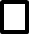 *Lab Ref # is a unique number added to the controlled substance bottle in some labs. This is not required but highly recommended.	Controlled Substance *LabRef #Concentrationor StrengthContainer SizeActual InventoryTotal ml or mgOpenedActual InventoryTotal ml or mgUnopenedControlled Substance *LabRef #Concentrationor StrengthContainer SizeActual InventoryTotal ml or mgOpenedActual InventoryTotal ml or mgUnopenedControlled Substance *LabRef #Concentrationor StrengthContainer SizeActual InventoryTotal ml or mgOpenedActual InventoryTotal ml or mgUnopenedControlled Substance *LabRef #Concentrationor StrengthContainer SizeActual InventoryTotal ml or mgOpenedActual InventoryTotal ml or mgUnopened